Итоговая контрольная работа 5 класс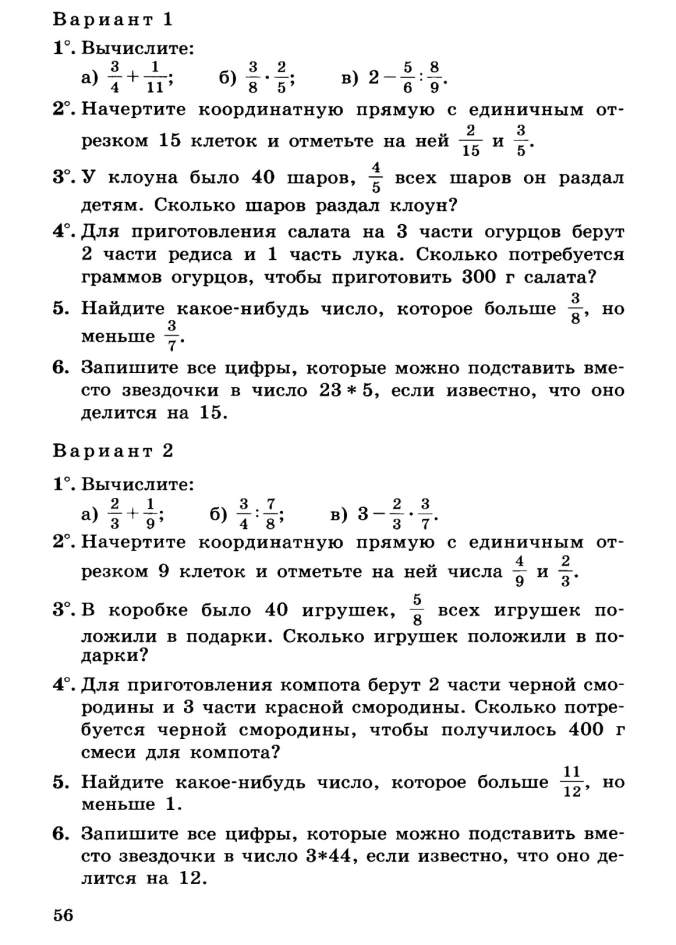 